CZŠ sv. Petra a Pavla Stropkov, Hrnčiarska 795/61, 091 01 Stropkov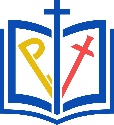                           Vyhlásenie návštevníka školy o bezinfekčnostiVyhlasujem, že (meno a priezvisko) ..............................................................................., bytom v  ..................................................................................., neprejavujem príznaky akútneho ochorenia (telesná teplota nad 37,5 °C alebo triaška, malátnosť, neprimeraná únava, začervenané, zapálené oči s výtokom, upchatý nos so sťaženým dýchaním nosom, hustý skalený, zafarbený (žltý, zelený) výtok z nosa (nádcha), bolesť uší, výtok z uší, oslabený sluch, suchý dusivý kašeľ, vlhký produktívny kašeľ, vracanie, riedka stolica niekoľkokrát denne, novovzniknuté začervenanie kože, vyrážky, chrasty a pod. na koži), že regionálny úrad verejného zdravotníctva ani lekár všeobecnej zdravotnej starostlivosti mi nenariadil karanténne opatrenie (karanténu, zvýšený zdravotný dozor alebo lekársky dohľad).Nie je mi známe, že by som ja alebo iné osoby žijúce so mnou v spoločnej  domácnosti prišli v priebehu ostatného týždňa do styku s osobami  podozrivými alebo chorými na ochorenie Covid 19. Som si vedomý(á) právnych následkov v prípade nepravdivého vyhlásenia, najmä som si vedomý(á), že by som sa dopustil(a) priestupku podľa § 21 ods. 1 písm. f) zákona č. 372/1990 Zb. o priestupkoch v znení neskorších predpisov.V................................. dňa: .............................                                                                                                                        ...............................................................                                                                                                               podpis